                   ҠАРАР                                          РЕШЕНИЕ « 16  »сентябрь 2016й.                   №13-45         «16   »сентября 2016гг.О внесении изменений в решение Совета сельского поселения Изяковский сельсовет муниципального района Благовещенский район Республики Башкортостан  от  28.04.2016  № 8-34  «Об арендной плате за землю»В соответствии с постановлением Правительства Республики Башкортостан от 27.06.2016 №255 «О внесении изменений в постановление Правительства Республики Башкортостан от 22 декабря 2009 года №480 «Об определении размера арендной платы за земли, находящиеся в государственной собственности Республики Башкортостан, и земли, государственная собственность на которые не разграничена» Совет  сельского  поселения Изяковский сельсовет муниципального района Благовещенский район Республики БашкортостанРЕШИЛ:       1.Утвердить прилагаемые изменения, вносимые в решение Совета сельского  поселения Изяковский сельсовет муниципального района Благовещенский район Республики Башкортостан от 28 апреля 2016 года  № 8-34 «Об арендной плате за землю»: в ставках арендной платы за земли, находящиеся в собственности сельского  поселения Изяковский сельсовет муниципального района Благовещенский район Республики Башкортостан, и земли, государственная собственность на которые не разграничена, в процентах от кадастровой стоимости земельных участков, утвержденных указанным решением:       а) в графе 2 пункта 13 слова «разработки полезных ископаемых,» исключить;       б) пункт 13.1 исключить;       в) пункты 13.2 – 13.14 считать соответственно 13.1 – 13.13.   Глава сельского поселения  Изяковский сельсоветмуниципального района Благовещенский район Республики Башкортостан                                                 А.А.Хайруллина	БАШКОРТОСТАН  РЕСПУБЛИКАhЫБЛАГОВЕЩЕН РАЙОНЫ МУНИЦИПАЛЬ РАЙОНЫНЫ   ИЗƏК АУЫЛ СОВЕТЫ  АУЫЛ  БИЛƏМƏhЕ СОВЕТЫ                453457,  Урге ИзƏк  ауылы,        МƏктƏп  урамы, 18                      Тел. .8(34766)2-79-46РЕСПУБЛИКА  БАШКОРТОСТАНСОВЕТ СЕЛЬСКОГО ПОСЕЛЕНИЯИЗЯКОВСКИЙ СЕЛЬСОВЕТМУНИЦИПАЛЬНОГО РАЙОНА БЛАГОВЕЩЕНСКИЙ РАЙОН453457,село Верхний ИзякУлица Школьная ,18Тел.8(34766)2-79-46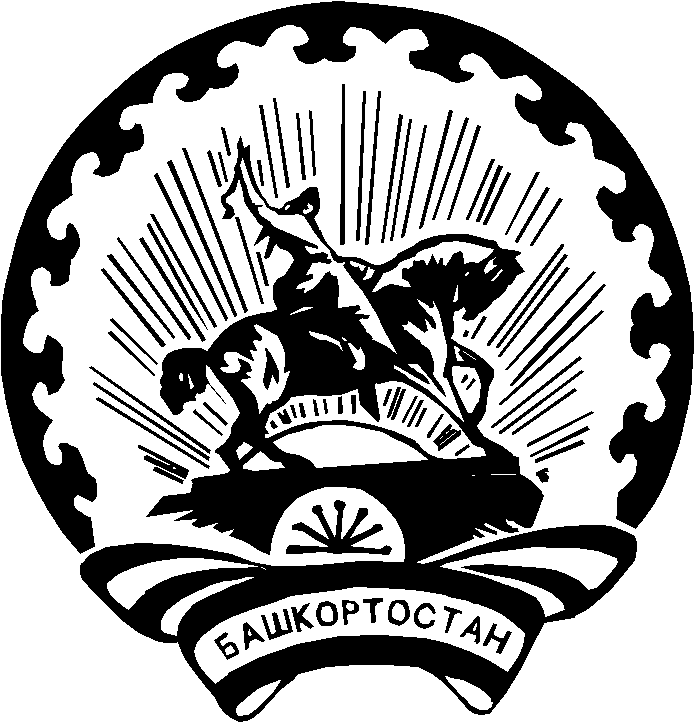 